Муниципальное общеобразовательное бюджетное учреждение  начальная общеобразовательная  школа – детский сад №80 г. СочиКонспект НОД  по аппликациина тему: «Витаминки для зверят»Подготовила и провела:воспитатель, Прихидько В.В.2017 г.Интеграция образовательных областей: <Познание>формирование целостной картины мира,<Коммуникация>, <Художественное творчество>аппликация, <Физическая культура>.Виды детской деятельности:Игровая, коммуникативная, позновательно-исследовательская, продуктивная.Цель нод :-познакомить с витаминками и  их  предназначении;-побуждать проводить элементарную сортировку  по форме и цвету;-воспитывать партнерские отношения во время игры, аккуратность;-учить выполнять аппликацию из готовых деталей (4 разноцветных  круга, 4 разноцветных  овала); учить наклеивать витаминки в определенной части чемоданчика «Доктора Айболита»;-воспитывать самостоятельность при выполнении задания.Активизация словаря: витаминки, разноцветные, круг и овал, вверху - внизу, справа - слева.Предварительная работа: Знакомство со сказкой К. И. Чуковского "Доктор Айболит»"  (чтение) и  просмотр сказки по интерактивной доске. Сюжетно-ролевая игра «Больница» - сюжет « На приеме у врача в поликлинике».Планируемые результаты развития интегрированных качеств дошкольников.    Проявление инетереса к сюжетно-ролевым играм, совместным играм; желание отвечать  на вопросы воспитателя; активное участие в разговорах во время рассматривания разноцветных витаминок; использование способа обследования круглой формы предмета и овальной формы ; активность при создании композиции в аппликации " Витаминки для зверят»".Материалы и оборудование:- костюм доктора Айболита;- заготовка медицинского чемоданчика;- готовые, вырезанные витаминки разной формы и цвета;- клей - карандаш, влажные тканевые салфетки, клеенки, тарелочки;- на каждый стол образец медицинского чемоданчика.Содержание непосредственно образовательной деятельности детей.1часть. Организационный момент.    Воспитатель, переодетый в персонажа сказки К. И. Чуковского "Доктор Айболит»,  входит в групповую комнату и приветствует детей. Начинает горько вздыхать и всхлипывать: - Ох, ох! Беда! Горе-то какое! - Дети, милые, для лечения моих зверят не хватает витаминок. А в моем чемоданчике совсем пусто. Бегемотикам  нужны - красные, зайке - желтые; крокодильчикам – зеленые.- А что это у вас на столе? (Дети с "Айболитом" подходят к столу с медицинскими чемоданчиками)."Айболит" просит ребят по очереди назвать чемоданчик (чей он?») и показывать (что определяет его предназначение – красный крест).Воспитатель предлагает детям описать витаминки,  форму и цвет.- Круглая, красная, желтая, синяя. зеленая. Дети находят  и показывают их.- Овальная, желтая, красная, зеленая, синяя.Игра продолжается до тех пор, пока все дети не назовут форму и цвет витаминок. 2часть. Основная - аппликация. Воспитатель "Айболит": - Молодцы ребята, хорошо вы знаете геометрические фигуры и цвета. - Но где же мои витаминки, они вот такие были как у вас: желтые, красные, синие, зеленые, круглые и овальные. (Показывает образец готового чемоданчика аппликации).- Пойдемте, поищем мои витаминки (организация подвижной игры "По ровненькой дорожке")."По ровненькой дорожке бегают наши ножки. (дети шагают за "Айболитом" по группе друг за другом)Айболиту,  витаминки  мы искали,Через лужи перешли и витаминки мы нашли!"(дети прыгают с продвижением вперед, останавливаются возле накрытых столов для аппликации). Дети рассаживаются за столы.Воспитатель: - А вот и мои "Витаминки", но где же чемоданчик? Поможете мне разложить в чемоданчики витаминки. Разложите круглые и овальные разноцветные  витаминки слева от себя, справа находится крест. Возьмем красный круг, намажем обратную сторону клеем и  положим к верхнему краю нашего чемоданчика, прижмем салфеткой. Теперь приклеем желтые круги  по бокам от красного круга и снова красные справа овальные  по краю чемоданчика. Затем повторяем с другими  цветными  формами.Дети приклеивают витаминки. Воспитатель подходит к детям и помогает красиво разместить кружочки и овалы  на "чемоданчиках", уточняет правила наклеиввания.После окончания работы дети показывают свои аппликации "Доктору Айболиту" и друг другу. Воспитатель: - Вот какие  красивые чемоданчики наполненные витаминками, аккуратно вы для меня сделали. Спасибо вам огромное. Теперь всем моим зверятам хватит.3часть. Рефлексия. - Почему я к вам сегодня в гости приходил? Что я искал?- О каких геометрических фигурах мы  сегодня с вами говорили?- Какие цвета называли?- Что мы делали на аппликации?-Прежде, чем я вернусь в свою сказку, хочу  вам пожелать.Тот, кто с солнышком встает,Делает зарядку, чистит зубы по утрам и играет в прятки,-Тот спортивный человек, и вполне веселый.Постарайся быть таким в школе или дома.-Теперь мне в сказку пора, до свиданья детвора!Фотоотчет  творческой деятельности детей.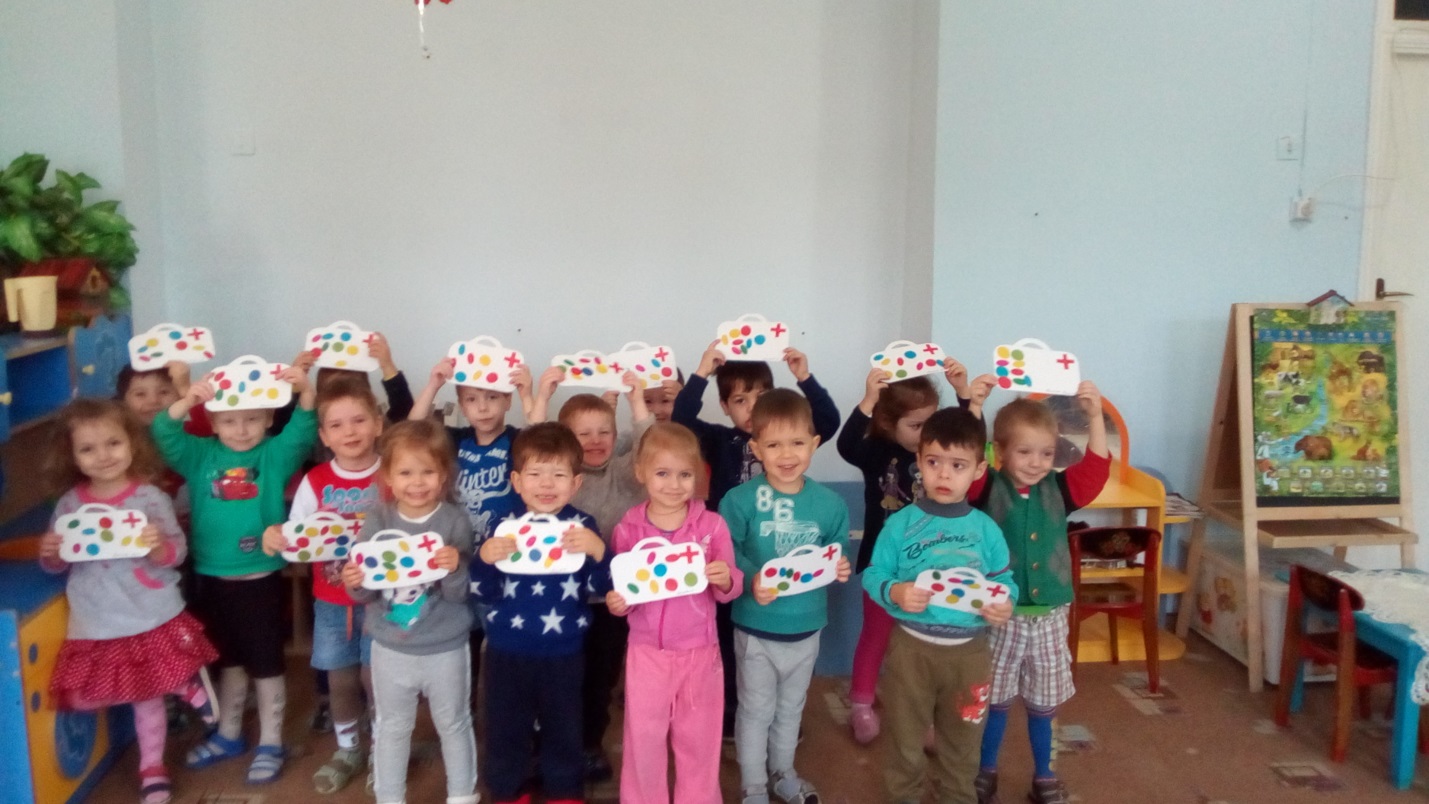 